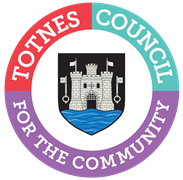 MINUTES FOR THE PLANNING COMMITTEEMONDAY 20TH SEPTEMBER 2021 IN THE GUILDHALLPresent: Councillors G Allen (Chair), S Collinson, R Hendriksen, J Hodgson (arrived 18.40), P Paine and V Trow.Apologies: None.In Attendance: One member of the public and S Halliday (Governance and Projects Manager).1.	WELCOME AND APOLOGIES FOR ABSENCE	To receive apologies and to confirm that any absence has the approval of the Council.Cllr Allen read out a statement about how the meeting would be conducted and recorded. There were no apologies.The Committee will adjourn for the following items:PUBLIC QUESTION TIMEA representative of ATMOS for Totnes spoke about the public meeting that was held on 15th September which presented the background to the site and a timeline of the project. They asked that specific reference to ATMOS is made in the Totnes Neighbourhood Plan and that the plan contains a policy on the Community Right to Build project. The Committee reconvened.10.	ATMOSTo note a verbal update on the ATMOS project.It was AGREED to bring forward item 10 for discussion. Cllr Allen summarised that from a Council perspective it is a matter of watching and waiting to see what advice the newly appointed neighbourhood plan examiner has on how to proceed the request to include a policy on ATMOS, what legal advice TCDS receive about the Community Right to Build Order and South Hams District Council’s response to this advice. Cllrs comments that the ATMOS for Totnes meeting had been well led and informative.2.	DEPUTY CHAIRTo elect a Deputy Chair (who will chair in Chair’s absence).Cllr Hendriksen was nominated as the candidate for the Deputy Chair, and was unanimously supported.3.	CONFIRMATION OF MINUTES	To approve the minutes of 24th May 2021 and update on any matters arising. The minutes were approved as an accurate record of proceedings. 4.	DELEGATED DECISIONSTo note a list of comments submitted under delegated authority to South Hams District Council on planning applications since 24th May 2021.Noted.5.	TREE WORKS APPLICATIONSTo make recommendations on the following tree works applications:5a.  3389/21/TPO - T1: Oak - Removal of limb at approximately 7 metres from ground level on the East side due to extending to roofline of neighbouring property. Endsleigh, Jubilee Road, Totnes, TQ9 5BP. Committee members declared a personal interest as the applicant was known to them all. Support. 6.	PLANNING APPLICATIONSTo make recommendations on the following planning applications:Note: Cllr Hodgson observes and does not vote on any applications which would potentially be discussed at a Development Management Committee meeting at SHDC.6a.  3085/21/HHO - Householder application for demolition of existing balcony and formation of proposed single storey front extension and rear single storey extension together with internal works. 11 Borough Park Road, Totnes, TQ9 5XW. Support.6b.  2515/21/HHO - READVERTISEMENT (Revised plans received) Householder application for two storey rear extension. 50 Smithfields, Totnes, TQ9 5LR. Support.6c.  1439/21/HHO - READVERTISEMENT (Revised plans received) Householder application for ground floor, single storey kitchen extension. 9 Somerset Place, Totnes, TQ9 5AX. Support.6d.  3214/21/FUL & 3215/21/LBC – Listed building consent and application and convert existing two flats back to one dwelling including internal refurbishment and reorganisation, demolition and reconstruction of single storey rear extension including external storage area and replacement natural slate roof covering. 4 Seymour Place, Totnes, TQ9 5AY. Support.6e.  2467/21/VAR - READVERTISEMENT (Revised plan received) Application for variation of condition 2 (approved plans) of planning consent 0332/19/FUL. Garages 7, 9 and 11 Christina Park, Totnes. It was AGREED to request a site visit given the level of changes to the approved plans.6f.  2972/21/LBC - Listed building consent for replacement gutters, door lintel, roof joists, battens & slates on outbuilding roof (part retrospective). 7 Plymouth Road, Totnes, TQ9 5PH. Support, subject to the view of the Conservation Officer. 6g.  3009/21/FUL - Replacement patio doors and windows. 8 Elizabethan House, Steamer Quay Road, Totnes, TQ9 5BY. Support.7.	TREE PRESERVATION ORDERS7a.  To consider the serving of a new Tree Preservation Order no. 1053 on all evergreen, deciduous and coniferous tree species within A1 and A2 at the Former Magistrates Court, Totnes. Support.7b.  To note the confirmed as modified Tree Preservation Order no. 1033 on mixed trees at Rainbow View, Parkers Way, Totnes, TQ9 5UF. Document attached.Support.8.	PLANNING MEMORANDUM OF UNDERSTANDINGTo consider a request from South Hams District Council to sign a Memorandum of Understanding relating to the and make a recommendation to Full Council.It was AGREED that more time was needed to go through this document, and it will come back to Committee in October 2021. 9.	POSTAL PROVISION AT NEW DEVELOPMENTSTo consider the requirement for post boxes at new developments.It was AGREED to see what advice is on the Royal Mail website and suggest that Quayside speaks with the Totnes Royal Mail Sorting Office to see if any local arrangements can be made.11.	TRAFFIC AND TRANSPORT FORUMTo note the record of the Traffic and Transport Forum Green Travel Steering Group held on Wednesday 28th April 2021.Noted. 12.	JOINT LOCAL PLAN NEWSLETTERTo note the Plymouth and South West Devon Joint Local Plan newsletter.Noted. 13.	DATE OF NEXT MEETING	To note the date of the next meeting of the Planning Committee – Monday 18th October 2021 at 6.30pm in the Guildhall.Noted. It is hoped that the meeting will be held in the Guildhall but this will be dependent on the latest social distancing restrictions.Sara HallidayGovernance and Projects Manager